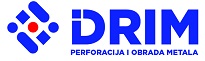 POLITIKA KVALITETA I ŽIVOTNE SREDINEPerforacija i lasersko sečenje limova, proizvodi od perforiranih limova, proizvodi za pekarsku industriju, orebrena metalnih gazišta  preduzeća DRIM doo , imaju široku primenu  i korisnicima pružaju sigurnost u ostvarenju njihovih potreba. Trajno opredeljenje DRIM doo je isporuka proizvoda visokog i postojanog kvaliteta i njihovo stalno unapređenje i poboljšavanje koje je zasnovano na poštovanju i ispunjenju propisa, tehničkih standarda i potreba i očekivanja naših korisnika. Svi poslovni procesi su  orijentisani na isporuku proizvoda koji ispunjavaju usaglašene zahteve korisnika, zakonskih i tehničkih  propisa i zahteve za zaštitu životne sredine uz rentabilan i efikasan rad u ugovorenim rokovima.Kvalitet   i zaštita životne sredine  je obaveza svakog zaposlenog bez obzira na funkcionalni ili radni zadatak koji obavlja u  preduzeću. Svi zaposleni su su obavezni i odgovorni da pruže aktivan i kreativan doprinos u postizanju traženog kvaliteta proizvoda i realizaciji  politike i ciljeva kvaliteta i zaštite životne sredine.Sistem menadžmenta kvalitetom i zaštitom životne sredine usmeren je na realizaciju ključnih ciljeva poslovanja: Poboljšavanje kvaliteta proizvoda, poslovnih procesa, poslovanja, zadovoljstva korisnika i udela na tržištuAngažovanost zaposlenih na efikasnoj realizaciji poslovnih procesa i aktivnosti u cilju stvaranja i razvijanja dobrih partnerskih odnosa sa svojim korisnicima  i isporučiocimaEfikasno i efektivno upravljanje poslovnim procesima radi boljeg korišćenja resursa, snižavanja troškova, prevencije greške i povećanja sposobnosti proizvodnje u pogledu asortimana i količinaIdentifikacija aspektata životne sredine koji su u vezi sa poslovanjem, praćenje i upravljanje  u cilju smanjenja ili sprečavanja zagađenja životne sredine sa težištem na preduzimanju mera prevencije i stalnom unapredjivanju.Smanjenje ili eliminisanje negativnih uticaja na životnu sredinu koji su pod našom kontrolom, u skladu sa zakonskim propisima i drugim zahtevima, utvrđivanjem ciljeva i programa, njihovom realizacijom, praćenjem i stalnim poboljšavanjem učinaka zaštite životne sredine.Da bi postigli svoje ciljeve preduzeće DRIM doo  je uskladio svoje poslovanje i organizaciju prema zahtevima standarda ISO 9001 i ISO 14001 i dobroj tržišnoj praksi koju oni donose.Požega, Novembar 2023.Miloš Drndarević, Direktor___________________________